ListList má zvyčajne  2 časti         -  čepeľ                                 -  stonka Listami prechádza žilnatina, môže byť: rovnobežná                                                                                                                   sieťová 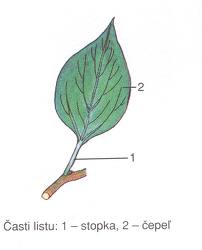 Žilky sú v listovej čepeli viditeľné ako žilnatina. Listy s celistvou čepeľou sú jednoduché lístky. Listy so zloženou čepeľou (zložené z lístkov) sú zložené lístky. Podľa rozostavenia listov na stonke rozlišujeme listy: striedavé                                                                                     : protistojné                                                                                     : v praslene                                                                                    : v prízemnej ružici 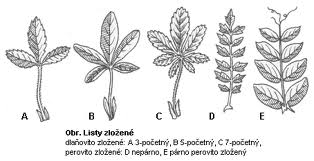      Listy prijímajú živiny zo vzduchu. Vnútorná stavba listovej čepele umožňuje výmenu vzduchu medzi rastlinou a prostredím. Vzduch preniká do čepele cez prieduchy. Vrchná pokožka: je súvislá, bunky majú rovnaký tvar Spodná pokožka: v nej sa nachádzajú prieduchy 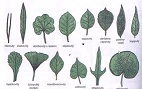 Prieduch: umožňujú výmenu vzduchu medzi rastlinou a prostredím               - cez prieduchy rastlina vyparuje aj nadbytočnú vodu v podobe vodnej pary.Chloroplast: obsahujú zelené a žlté listové farbivá : zelené = chlorofyl  Na jeseň žltnú niektoré listy preto, lebo lístková zeleň sa v chloroplaste rozkladá a zostávajú tam len žlté farbivá (žltý list).  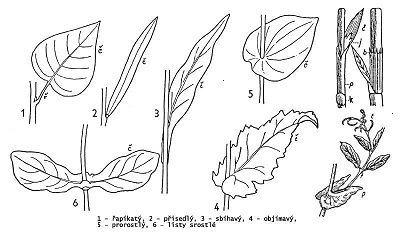 Úloha na doma:Vašou úlohou je pozorne si  prečítať text a zapísať odpovede na otázky do zošita zo Základov botaniky.Z akých častí sa zvyčajne skladá list?Aké poznáme listy podľa rozostavenia na stopke?